LUKE 6:20a-23 (ESV) – 4 Blessings (“Beatitudes”)(ideas to help memorize!)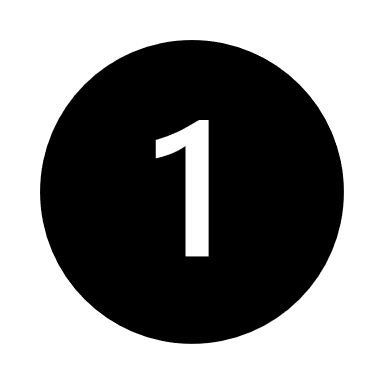 “BLESSED are you who are 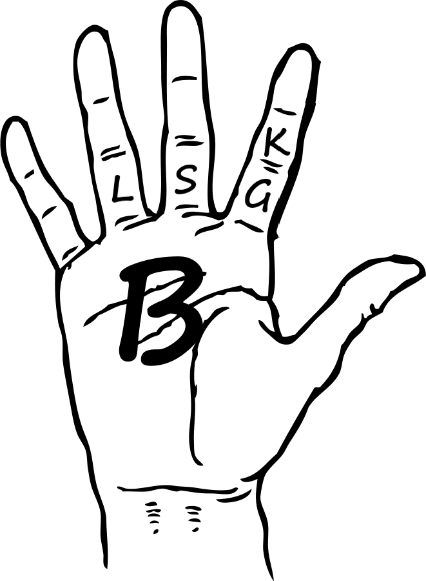 POOR, for yours is the KINGDOM of GOD.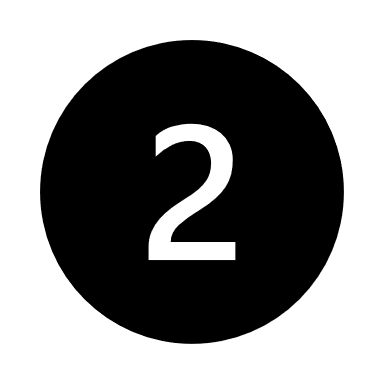 “BLESSED are you who are HUNGRY now, for you shall be SATISFIED.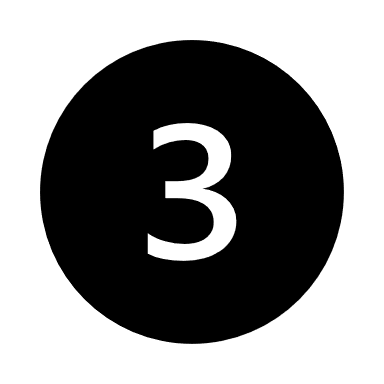 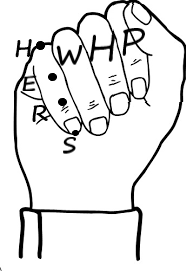 “Blessed are you who weep now, for you shall laugh.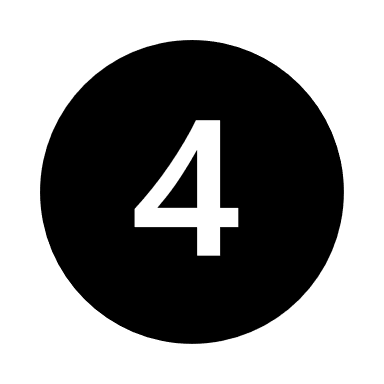 “Blessed are you when people hate you and when they exclude you and 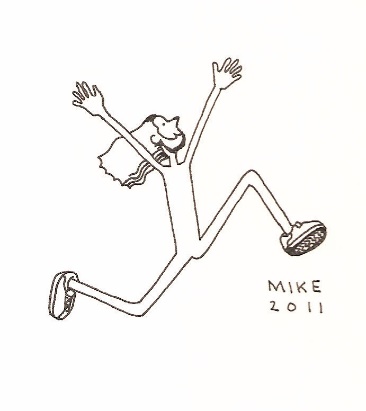 revile you and spurn your name as evil, on account of the Son of Man! “Rejoice in that day, and leap for joy, for behold, your reward is great in heaven; for so their fathers did to the prophets.”